DIVISÓN SEMILLAS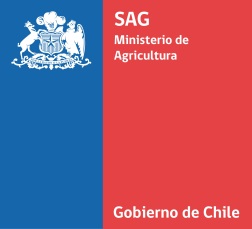 SUB DEPARTAMENTO DE CERTIFICACIÓN DE SEMILLASDESCRIPCIÓN VARIETAL (UPOV TG/23/6)*PAPA  (Solanum tuberosum L.)			VARIEDADMarcar una cruz frente al número de código correspondiente a la característica de la variedad.Pauta UPOV TG/23/6. Se puede consultar para mayor información página Web www.upov.org en publicaciones – directrices de examen - índice (*) Se trata de caracteres que deberán emplearse para todas las variedades en cada período de vegetación en el que se ejecuten exámenes, y que deberán figurar siempre en la descripción de la variedad a menos que el nivel de expresión de un carácter precedente o las condiciones ambientales lo impidan.Característica varietalCaracterística varietalNotaNota1Brote: tamañoPequeño 31Brote: tamañoMedio51Brote: tamañogrande72Brote: forma(*)Esférica12Brote: forma(*)Ovoide22Brote: forma(*)Cónica32Brote: forma(*)Cilíndrica ancha42Brote: forma(*)Cilíndrica estrecha53Brote: intensidad de la pigmentación antociánica de la base(*)Ausente o muy débil13Brote: intensidad de la pigmentación antociánica de la base(*)Débil33Brote: intensidad de la pigmentación antociánica de la base(*)Media53Brote: intensidad de la pigmentación antociánica de la base(*)Fuerte73Brote: intensidad de la pigmentación antociánica de la base(*)Muy fuerte94Brote: proporción de azul en la pigmentación antociánica de la base(*)Ausente o baja14Brote: proporción de azul en la pigmentación antociánica de la base(*)Media24Brote: proporción de azul en la pigmentación antociánica de la base(*)Elevada35Brote: pubescencia de la base(*)Ausente o muy débil15Brote: pubescencia de la base(*)Débil35Brote: pubescencia de la base(*)Media55Brote: pubescencia de la base(*)Fuerte75Brote: pubescencia de la base(*)Muy fuerte96Brote: tamaño del extremo en relación con la basePequeño36Brote: tamaño del extremo en relación con la baseMedio56Brote: tamaño del extremo en relación con la basegrande77Brote: porte del extremoCerrado 17Brote: porte del extremointermedio37Brote: porte del extremoabierto58Brote: pigmentación antociánica del extremoAusente o muy débil18Brote: pigmentación antociánica del extremoDébil38Brote: pigmentación antociánica del extremoMedia58Brote: pigmentación antociánica del extremoFuerte78Brote: pigmentación antociánica del extremoMuy fuerte99Brote: pubescencia del extremoAusente o muy débil19Brote: pubescencia del extremoDébil39Brote: pubescencia del extremoMedia59Brote: pubescencia del extremoFuerte79Brote: pubescencia del extremoMuy fuerte910Brote: número de radículas(*)Bajo310Brote: número de radículas(*)Medio510Brote: número de radículas(*)Alto711Brote: longitud de las ramificaciones lateralesCortas311Brote: longitud de las ramificaciones lateralesMedia511Brote: longitud de las ramificaciones lateralesLargas712Planta: estructura del follajeTipo ramificado112Planta: estructura del follajeTipo intermedio212Planta: estructura del follajeTipo foliar313Planta: porteErecto313Planta: porteSemierecto513Planta: porteRastrero714Tallo: pigmentación antociánica(*)Ausente o muy débil114Tallo: pigmentación antociánica(*)Débil314Tallo: pigmentación antociánica(*)Media514Tallo: pigmentación antociánica(*)Fuerte714Tallo: pigmentación antociánica(*)Muy fuerte915Hoja: tamaño del contornoPequeño315Hoja: tamaño del contornoMedio515Hoja: tamaño del contornoGrande716Hoja: aperturaCerrada116Hoja: aperturaIntermedia 316Hoja: aperturaAbierta517Hoja: presencia de folíolos secundariosDébil317Hoja: presencia de folíolos secundariosMedia517Hoja: presencia de folíolos secundariosFuerte718Hoja: color verdeClaro318Hoja: color verdeMedio518Hoja: color verdeOscuro719Hoja: pigmentación antociánica del nervio central del hazAusente o muy débil119Hoja: pigmentación antociánica del nervio central del hazDébil319Hoja: pigmentación antociánica del nervio central del hazMedia519Hoja: pigmentación antociánica del nervio central del hazFuerte719Hoja: pigmentación antociánica del nervio central del hazMuy fuerte920Segundo par de folíolos laterales: tamañoMuy pequeño120Segundo par de folíolos laterales: tamañoPequeño320Segundo par de folíolos laterales: tamañoMedio520Segundo par de folíolos laterales: tamañoGrande720Segundo par de folíolos laterales: tamañoMuy grande921Segundo par de folíolos laterales: anchura en relación con la longitudEstrecha321Segundo par de folíolos laterales: anchura en relación con la longitudMedia521Segundo par de folíolos laterales: anchura en relación con la longitudAncha722Folíolos terminales y laterales: frecuencia de la coalescenciaAusente o muy baja122Folíolos terminales y laterales: frecuencia de la coalescenciaBaja322Folíolos terminales y laterales: frecuencia de la coalescenciaMedia522Folíolos terminales y laterales: frecuencia de la coalescenciaElevada722Folíolos terminales y laterales: frecuencia de la coalescenciaMuy elevada923Folíolo: ondulación del bordeAusente o muy débil123Folíolo: ondulación del bordeDébil323Folíolo: ondulación del bordeMedia523Folíolo: ondulación del bordeFuerte723Folíolo: ondulación del bordeMuy fuerte924Folíolo: profundidad de los nerviosPoco profundos324Folíolo: profundidad de los nerviosMedios524Folíolo: profundidad de los nerviosProfundos725Folíolo: brillo del hazMate325Folíolo: brillo del hazMedio525Folíolo: brillo del hazBrillante726Folíolo: pubescencia del haz en la roseta apicalAusente126Folíolo: pubescencia del haz en la roseta apicalPresente927Botón floral: pigmentación antociánicaAusente o muy débil127Botón floral: pigmentación antociánicaDébil327Botón floral: pigmentación antociánicaMedia527Botón floral: pigmentación antociánicaFuerte727Botón floral: pigmentación antociánicaMuy fuerte928Planta: alturaMuy corta128Planta: alturaCorta328Planta: alturaMedia528Planta: alturaLarga728Planta: alturaMuy larga929Planta: frecuencia de flores(*)Ausente o muy baja129Planta: frecuencia de flores(*)Baja329Planta: frecuencia de flores(*)Media529Planta: frecuencia de flores(*)Elevada729Planta: frecuencia de flores(*)Muy elevada930Inflorescencia: tamañoPequeña330Inflorescencia: tamañoMedia530Inflorescencia: tamañoGrande731Inflorescencia pigmentación antociánica del pedúnculoAusente o muy débil131Inflorescencia pigmentación antociánica del pedúnculoDébil331Inflorescencia pigmentación antociánica del pedúnculoMedia531Inflorescencia pigmentación antociánica del pedúnculoFuerte731Inflorescencia pigmentación antociánica del pedúnculoMuy fuerte932Corola de la flor: tamañoPequeña332Corola de la flor: tamañoMedia532Corola de la flor: tamañoGrande733Corola de la flor: intensidad de la pigmentación antociánica de la cara internaAusente o muy débil133Corola de la flor: intensidad de la pigmentación antociánica de la cara internaDébil333Corola de la flor: intensidad de la pigmentación antociánica de la cara internaMedia533Corola de la flor: intensidad de la pigmentación antociánica de la cara internaFuerte733Corola de la flor: intensidad de la pigmentación antociánica de la cara internaMuy fuerte934Corola de la flor: proporción de azul en la pigmentación antociánica de la cara interna(*)Ausente o baja134Corola de la flor: proporción de azul en la pigmentación antociánica de la cara interna(*)Media234Corola de la flor: proporción de azul en la pigmentación antociánica de la cara interna(*)Elevada335Corola de la flor: extensión de la pigmentación antociánica de la cara interna(*)Ausente o muy pequeña135Corola de la flor: extensión de la pigmentación antociánica de la cara interna(*)Pequeña335Corola de la flor: extensión de la pigmentación antociánica de la cara interna(*)Media535Corola de la flor: extensión de la pigmentación antociánica de la cara interna(*)Grande735Corola de la flor: extensión de la pigmentación antociánica de la cara interna(*)Muy grande936Planta: época de madurez(*)Muy temprana136Planta: época de madurez(*)Temprana336Planta: época de madurez(*)Media536Planta: época de madurez(*)Tardía736Planta: época de madurez(*)Muy tardía937Tubérculo: forma(*)Redondo137Tubérculo: forma(*)Ovalado corto237Tubérculo: forma(*)Ovalado337Tubérculo: forma(*)Ovalado largo437Tubérculo: forma(*)Alargado537Tubérculo: forma(*)Muy alargado638Tubérculo: profundidad de los ojosMuy poco profundos138Tubérculo: profundidad de los ojosPoco profundos338Tubérculo: profundidad de los ojosMedios538Tubérculo: profundidad de los ojosProfundos738Tubérculo: profundidad de los ojosMuy profundos939Tubérculo: color de la pielBeige claro139Tubérculo: color de la pielAmarillo239Tubérculo: color de la pielRojo339Tubérculo: color de la pielParcialmente rojo439Tubérculo: color de la pielAzul539Tubérculo: color de la pielParcialmente azul639Tubérculo: color de la pielMarrón rojizo740Tubérculo: color de la base del ojoBlanco140Tubérculo: color de la base del ojoAmarillo240Tubérculo: color de la base del ojoRojo340Tubérculo: color de la base del ojoAzul441Tubérculo: color de la pulpa (*)Blanco141Tubérculo: color de la pulpa (*)Crema241Tubérculo: color de la pulpa (*)Amarillo claro341Tubérculo: color de la pulpa (*)Amarillo medio441Tubérculo: color de la pulpa (*)Amarillo oscuro541Tubérculo: color de la pulpa (*)Rojo641Tubérculo: color de la pulpa (*)Parcialmente rojo741Tubérculo: color de la pulpa (*)Azul841Tubérculo: color de la pulpa (*)Parcialmente azul942Variedades de piel beige claro y amarillo únicamente: Tubérculo: pigmentación antociánica de la piel como reacción a la luzAusente o muy débil142Variedades de piel beige claro y amarillo únicamente: Tubérculo: pigmentación antociánica de la piel como reacción a la luzDébil342Variedades de piel beige claro y amarillo únicamente: Tubérculo: pigmentación antociánica de la piel como reacción a la luzMedia542Variedades de piel beige claro y amarillo únicamente: Tubérculo: pigmentación antociánica de la piel como reacción a la luzFuerte742Variedades de piel beige claro y amarillo únicamente: Tubérculo: pigmentación antociánica de la piel como reacción a la luzMuy fuerte9